Publicado en Madrid el 19/01/2017 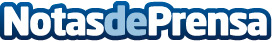 Consejos para que los niños crezcan bilingüesPsicólogos y educadores defienden que la mejor etapa para el aprendizaje de idiomas es en edades tempranas, entre los 2 y 6 añosDatos de contacto:Nuria RabadánNota de prensa publicada en: https://www.notasdeprensa.es/consejos-para-que-los-ninos-crezcan-bilingues Categorias: Idiomas Educación E-Commerce Ocio para niños Dispositivos móviles http://www.notasdeprensa.es